Name__________________Date____________________Class____________________HW – Quiz Unit 5 Define: complementary, supplementary, vertical and adjacent angles. Draw an example of each:____________________________________________________________________________________________________________________________________________________________________________________________________________________________________________________Two angles are supplementary and one angle measures 127 degrees. What is the measurement of the other angle?_________________.Two angles are complementary and angle (A)’s measurement is X + 5 and the other angle (B)’s measurement is 2x +4. What do each of the angles measure? (hint: Add the 2 angles together and set equal to 90) solve for X, then substitute in for X and find each angle).Two angles are supplementary. ANGLE A measures 3x+10;ANGLE B measures 4x+9.What are the measurements of ANGLE A and ANGLE B? (hint: Add the 2 angles together and set equal to 180) solve for X, then substitute in for X and find each angle).USE THE DIAGRAM BELOW FOR QUESTIONS 5-9.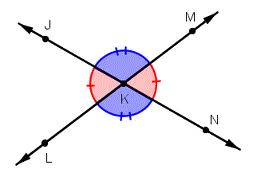 Name the 4 angles shown above: ___________; ___________    ___________; __________Name 2 angles adjacent to angle LKN _____________. Name an angle that is supplementary to angle MKN._______________. Name 2 pairs of vertical angles     ______ & ______              _____ & _____. Name an angle supplementary to angle JKL __________.